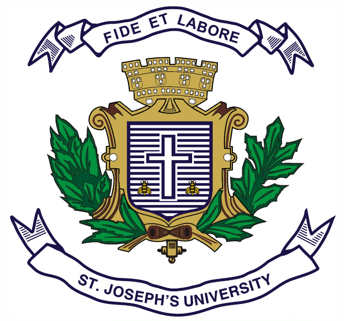 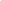 ST.JOSEPH’S UNIVERSITY, BENGALURU-27B.Sc/B.A/B.COM/BBA/VC/B.C.A – II SEMESTERSEMESTER EXAMINATION: APRIL 2023(Examination conducted in May 2023)FH 221: FRENCH(For current batch students only)Time: 2 Hours								          Max Marks: 60This paper contains __4__ printed pages and __4__ partsDictionary not allowed. All answers must be in full sentences.PART-AI. Remplacez les mots soulignés avec COD/COI/En/Y :                                                     101. Je gare la voiture dans le parking.2. Elle veut coudre un pantalon.3. Tu téléphones à tes parents.4. Vous allumez l’ordinateur.5. Elles commandent une dizaine de bouteilles en ligne.6. Il offre le bouquet à sa copine.7. Elle pense à son mari depuis son départ.8. Nous avons envoyé les invitations.9. J’aime mon métier.10. Rangez la chambre !II. Conjuguez les verbes entre parenthèses selon la consigne :                                       1011. Être honnête. (Vous, utilisez l’impératif)12. Se reposer avant d’étudier. (Tu, utilisez l’impératif)13. Nous _________ (boire – imparfait) du café.14. J’___________ (être – imparfait) à la campagne.15. Tu _________ (se lever – passé récent).16. Vous ________ (manger – passé récent) le déjeuner.17. Il y _______ (avoir – futur simple) une soirée.18. Nous _________ (finir – futur simple) l’exercice.19. Ils _________ (descendre - passé composé) du métro.20. J’_________ (voir – passé composé) un film hier. III. Mettez C’est/il est etc :                                                                                                       521. _______ mon ami.22. _______ élégant.23. _______ les journalistes de « New York Time ».24. _______ belles.25. _______ sportifs.IV. Remplissez avec des articles partitifs :                                                                           526. Elle veut ______ thé.27. J’achète ______ huile.28. Nous ne mangeons pas _____ viande.29. Il commande ______ boissons.                                                                                                     30. J’ajoute ______ laitue. PART-B V. Compréhension : Lisez le texte et répondez aux questions suivantes.                         531. Quelle est la date d’aujourd’hui ?32. Comment est le ciel ?33. Qu’est-ce que le narrateur  porte (la personne qui parle) ?34. Comment est la météo de l’après-midi ?35. Quelles activités fait le narrateur l’après-midi ?VI. Traduisez en français:                                                                                                             536. This is the ideal place to practice sports.37. This island is situated in the middle of the Pacific Ocean.38. She is an actress like her mother.39. We wish each other “Merry Christmas”.40. I went to the museum.VII. Traduisez en anglais :                                                                                                             541. Je reviendrai à Montréal.42. Bruxelles compte de nombreux musées.43. Cette petite terre française offre une grande diversité.44. La température varient beaucoup à Montréal.45.Un repas ordinaire en France compte en général trois parties.VIII. Associez les éléments de deux colonnes et écrivez en phrase :                                  5PART – CIX. A. Présentez un programme de weekend idéal que vous préférez : où, comment et avec qui etc.(OU)B. Décrivez votre restaurant préféré : le nom, où se trouve, la cuisine offerte, l’ambiance, le service etc. Dites pourquoi vous aimez ce restaurant.                                 (75-80 mots) (5)PART- DX. A. Dialogue : Vous êtes dans un grand magasin, vous voulez acheter les livres, les accessoires, les DVD etc. Vous demandez des informations aux vendeuses et vous les achetez, etc.(OU)B. Dialogue : Téléphonez votre ami. Dites-lui que vous organisez une soirée de Nouvel an. Invitez votre meilleur(e) ami(e), donnez l’information sur l’heure, l’adresse, les choses à apporter, la tenue etc.                                                                                      (60-70 mots) (5)La météo à ParisAujourd’hui, nous sommes le 20 juin et il fait beau à Paris. Ce matin, il y a du soleil et le ciel est bleu. Il fait chaud. Les gens vont se promener au parc ou faire du vélo dans la ville. Pour sortir, je porte un tee-shirt, un short et une casquette.Cet après-midi, il ne fait pas beau, il pleut toute la journée. Le ciel est gris avec des gros nuages noirs. Il n’y a pas de soleil mais il y a du vent et il fait froid. Je préfère rester à la maison avec ma famille. Nous regardons un film à la télévision et faisons du pop-corn. C’est une superbe journée.42. Je porte43. Pendaison de la crémaillère.44. L’huile, le beurre etc.45. À la librairie.46. Il fait très froid.a. On achète des livres, des romans.b. sont les matières grasses.c. Il gèle.d. a lieu quand on installe dans une nouvelle maison.e. Une jupe et un pull en V.